Рак груди — это распространенная в современном обществе патология. Раком обозначается злокачественное образование, развивающееся по причине беспорядочного деления патогенных клеток. Точные причины развития злокачественного образования в груди не определены, но выделены основные факторы риска рака:возраст после 35 лет; травмы и повреждения тканей груди; доброкачественные новообразования груди в анамнезе; ежедневные стрессы; поздний климактерический период; хронические заболевания органов в области малого таза; поздние роды (после 30–35 лет);искусственное вскармливание малыша;зависимость от табакокурения и алкоголя; работа или постоянное взаимодействие с химическими или отравляющими веществами.Симптомы патологии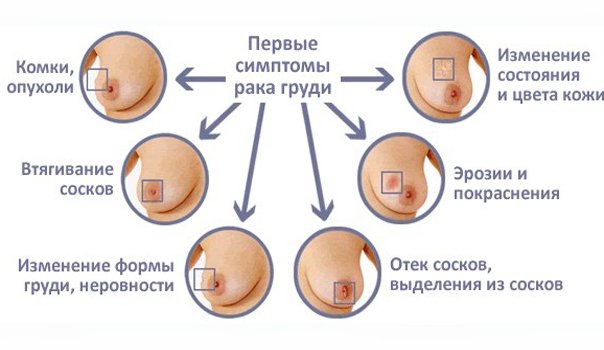 Следует насторожиться, если при осмотре вы обнаружили:плотные образования в области железы, припухлости, не пропадающие после менструации;странные выделения из сосков, не имеющие отношения к лактации, особенно опасным признаком является кровь;сморщенную, покрасневшую, рябую кожу;увеличение или уменьшение молочной железы в размерах, изменение формы груди.ПРОФИЛАКТИКА развития рака груди помогает предотвратить риск развития серьезного заболевания, а нередко становится единственным шансом на жизньГлавная задача первичной профилактики — ликвидация негативного воздействия внешних и внутренних факторов на женский организм.Своевременные родыМедицинская статистика указывает, что у женщин, родивших до 30 лет риск заболеть онкозаболеванием груди значительно меньше, чем у тех, кто рожает позже 40-45 лет.Отсутствие вредного (канцерогенного) воздействия на организмСуществуют определенные факторы, провоцирующие развитие злокачественных опухолей — это неблагополучная экологическая обстановка, воздействие токсичных, химических и ядовитых веществ. Женщинам требуется максимально оградить свой организм от негативного воздействия: регулярно гулять в парках или лесах, отказаться от курения, а также употребления алкоголя.Женщины, имеющие генетическую предрасположенность к развитию рака, должны отказаться от работы на вредных и особо вредных производствах, а также от частого взаимодействия с химическими веществами.Здоровый рационСбалансированное меню — это одна из основ профилактики рака грудины и опухоли грудного отдела у женщин. Профилактическим методом является и отказ от всех вредных продуктов и напитков.Основы здорового рациона:Равномерное сочетание жизненно важных веществ: 20% белков, 60% сложных углеводов, 20% полезных жиров.Обязательное включение в рацион свежих фруктов и овощей в любом виде (свежие, запеченные, тушеные).Полезными для женского организма продуктами являются морепродукты, злаковые крупы и бобовые культуры.Продуктами, способствующими угнетению патогенных микробов в организме, являются репчатый лук и чеснок.Вредные для организма блюда:фаст-фуды;газированные напитки;все виды жареных, копченых, консервированных и жирных блюд;острые пряности;продукты и блюда с синтетическими добавками;алкоголь.Самообследование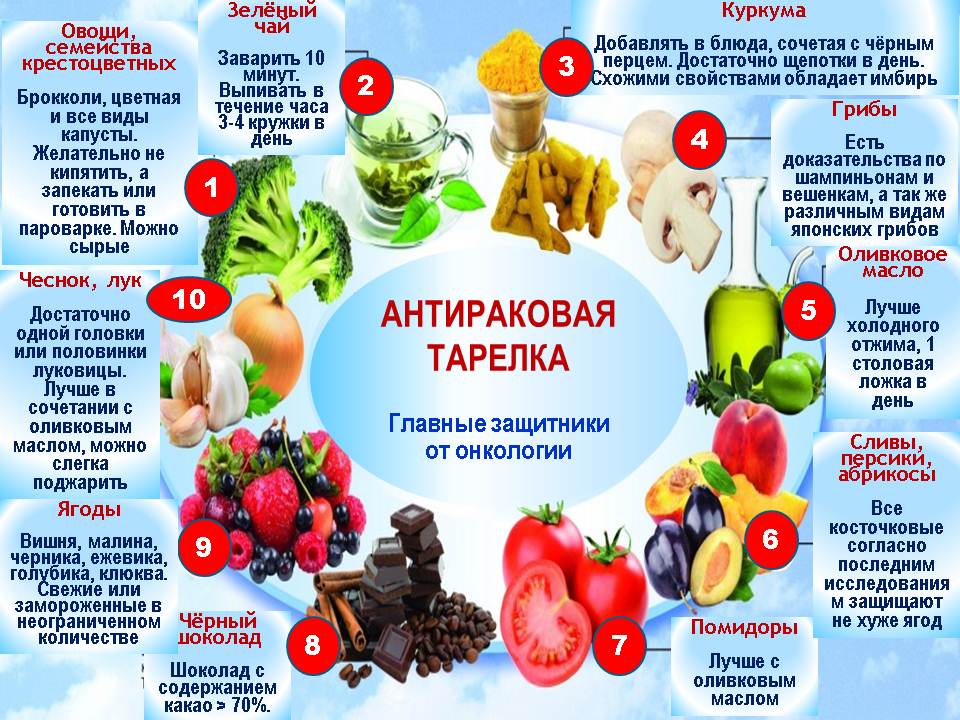  Каждая женщина должна периодически самостоятельно обследовать свою грудь, следить за правильным окрасом кожного покрова, и отсутствием патологического увеличения лимфатических узлов. Самообследование груди поможет своевременно выявить появившиеся изменения. 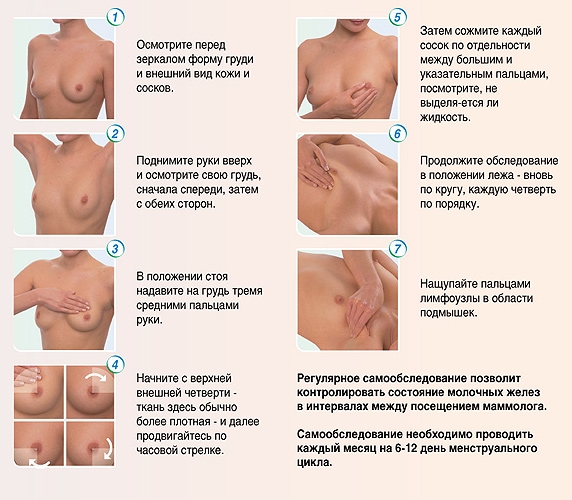 Самостоятельная диагностика проводится после менструации.Проводят исследование возможных изменений груди круговыми мягкими движениями чистых рук.Пальпация исключает резкие, жесткие и приносящие боль движения.При выявлении уплотнений, вмятин, необоснованной болезненности, комочков различного размера и других изменений требуется профессиональная консультация маммолога с последующим проведением диагностических мероприятий.ВТОРИЧНЫЕ МЕРЫ ПРОФИЛАКТИКИ Вторичная профилактика проводится с помощью специальных диагностических методик, результаты которой позволяют выявить активность и размножение злокачественных клеток еще до проявления у пациентки первых клинических симптомов – это: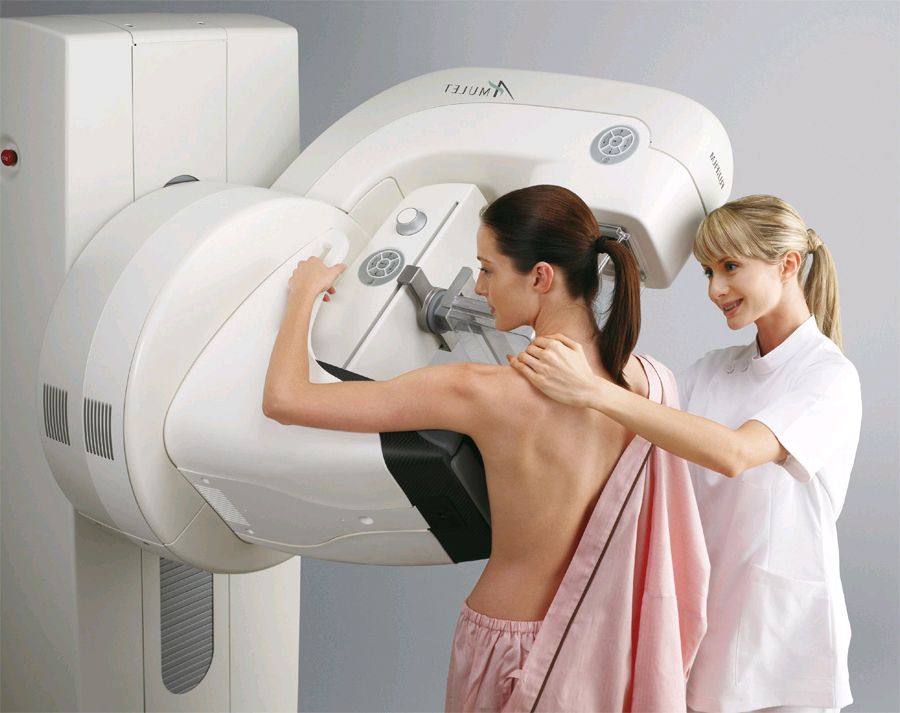 УЗИ;Маммография.УЗИАппаратное обследование позволяет обнаружить на раннем этапе опухоль, размер которой менее 3 мм. Достоинством методики является его полная безопасность. Регулярное УЗИ рекомендовано проходить женщинам, принимающим гормональные противозачаточные препараты или использующим лекарства на основе гормонов в терапии определенного заболевания. При выявлении патологических изменений на ранних этапах развития злокачественной опухоли назначается химиотерапия. При стремительном развитии онкологического процесса показана операция.МАММОГРАФИЯМаммография — это  самое эффективное скриннинговое обследование, позволяет обнаружить развитие злокачественного процесса на ранней стадии. Ежегодное обследование обязательно назначается женщинам старше 45 лет. Молодым женщинам и девушкам ежегодная маммография показана, если у них есть предрасположенность к развитию онкологического процесса (наследственность, работа во вредных условиях, проживание в экологически неблагоприятной местности и др.).Каждая женщина должна помнить, что профилактика рака молочной железы — это основной способ предотвратить развитие опасного для жизни патологического процесса. Необходимость исполнения профилактических мероприятий рекомендовано прививать девочкам с раннего возраста.Фельдшер отделения медицинской профилактики Лянторской городской больницы                               Свинтицкая З.А. 2019 год